Pine View Middle FFARemind 101 Codes2020-2021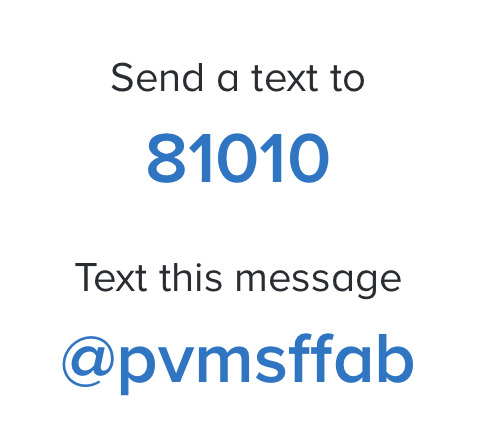 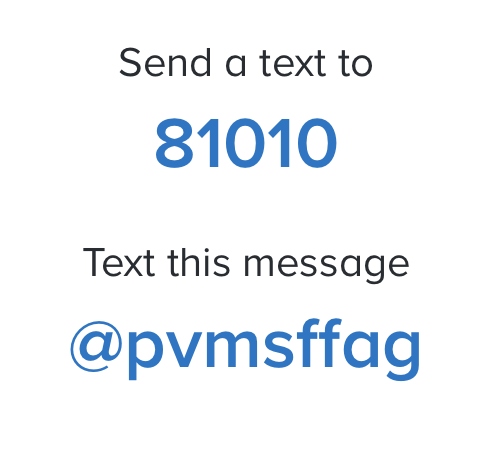 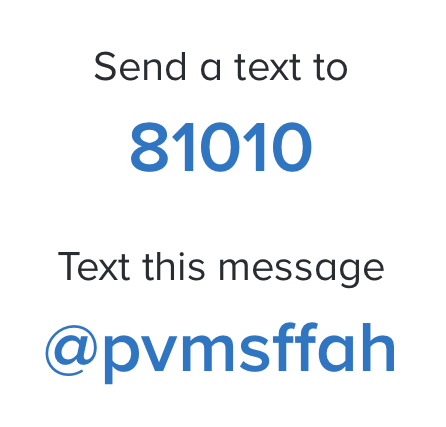 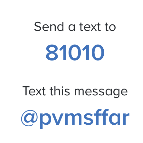 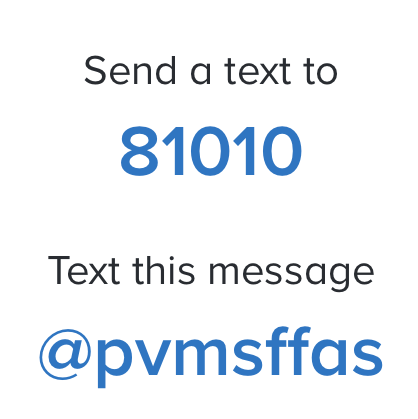 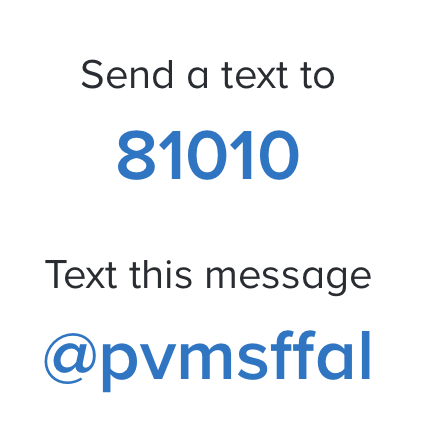 More codes to come during the summer and beginning of the year.